DOI:  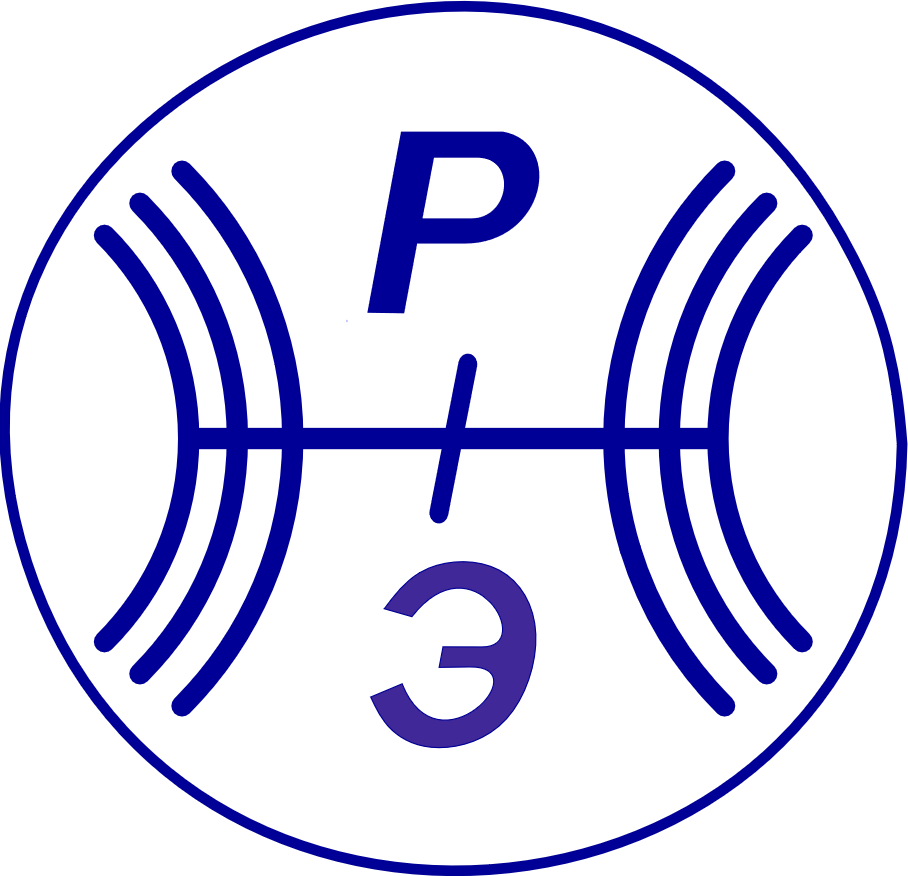 The paper was received Abstract. Key words: Financing: Corresponding author: IntroductionConclusionFinancing: ReferencesFor citation:DOI: Статья поступила в редакцию Аннотация. Ключевые слова: Финансирование: Автор для переписки: ЛитератураДля цитирования:Required informationThe name of the section in which the article can be placed: Radio engineering, Radio wave propagation, Physical problems of electronics, Solid-state electronics, Electrodynamics, Biomedical radio electronics, Mathematical methods in the problem of radio electronics, Nonlinear wave dynamics in radio electronics, Information methods of radar and element base, Related problems of radio electronicsInformation about the authors(if there are several authors, then you need to copy the fields and paste them below while preserving the formatting)Full Name: Ivanov Ivan Ivanovich Position: Senior ResearcherScientific degree: PhDPPO: Postgraduate student, Applicant, Doctoral student, Student, Associate Professor, Doctor of Sciences, Professor, Academician, Master's studentOrganization: V.A. Kotelnikov Institute of Radio Engineering and Electronics of the Russian Academy of SciencesCity: MoscowCountry: RussiaAuthor codes in Scientific Citation systems:SPIN: 7452-7835Web of Science Researcher ID: A-4456-1231ORCID: 0000-1112-4456-1235Scopus ID: 12846578598